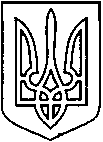 СЄВЄРОДОНЕЦЬКА МІСЬКАВІЙСЬКОВО-ЦИВІЛЬНА АДМІНІСТРАЦІЯСЄВЄРОДОНЕЦЬКОГО РАЙОНУ  ЛУГАНСЬКОЇ  ОБЛАСТІРОЗПОРЯДЖЕННЯкерівника Сєвєродонецької міської  військово-цивільної адміністрації«14» січня 2022  року                                                                                     № 79Про проведення  міських заходів,присвячених Дню Соборності України Керуючись п.п.8 п.3 ст.6 Закону України «Про військово-цивільні адміністрації», Закону України «Про місцеве самоврядування в Україні», Указом Президента України від 13.11.2014р № 871/2014 «Про День Соборності України», п.133.4 ст.133 Податкового кодексу України, розпорядженнями керівника Сєвєродонецької міської військово-цивільної адміністрації від 18.11.2021 року      № 2306 «Про затвердження календарного плану міських заходів щодо святкування урочистих дат, державних і традиційних народних свят та вшанування пам’ятних дат у   2022 році», постановою Кабінету Міністрів України від 11 березня 2020 року  № 211 «Про запобігання поширенню на території України гострої респіраторної хвороби COVID-19, спричиненої коронавірусом SARS-CoV-2» зі змінами, Постановою Кабінету Міністрів від 09 грудня 2020 № 1236 та з метою проведення міських заходів, присвячених Дню Соборності Українизобов’язую: Затвердити план проведення міських заходів присвячених Дню Соборності України (Додаток 1).Затвердити кошторис витрат відділу культури щодо проведення міських заходів,  присвячених Дню Соборності України (Додаток 2).Фінансовому управлінню (М. Багрінцевій) профінансувати витрати на проведення міських заходів присвячених Дню Соборності України згідно з кошторисом відділу культури.Дане розпорядження підлягає оприлюдненню.Контроль за виконанням даного розпорядження покласти на заступника керівника Сєвєродонецької міської військово-цивільної адміністрації Ірину СТЕПАНЕНКО.    Керівник Сєвєродонецької міськоївійськово-цивільної адміністрації                                     Олександр СТРЮК                       Додаток 1                                                                     до  розпорядження керівника                                                     Сєвєродонецької міської ВЦА                                                                                                         від «14» січня 2022 року  № 79ПЛАНпроведення міських заходів, присвячених  Дню Соборності УкраїниЗаступник керівника Сєвєродонецької міської військово-цивільної адміністрації                                 Ірина СТЕПАНЕНКО                  Додаток 2                                                                     до  розпорядження керівника                                                     Сєвєродонецької міської ВЦА                                                                                                         від «14» січня 2022 року  № 79КОШТОРИСвитрат відділу культури щодо проведення міських заходів, присвячених  Дню Соборності УкраїниЗаступник керівника Сєвєродонецької міської військово-цивільної адміністрації                                 Ірина СТЕПАНЕНКО№Назва    заходівТермін виконанняВідповідальні1Засідання організаційного комітетудо20 січня 2022 рокуСтепаненко І. Грачова Т. Волченко Л.Анцупова Г.                                                                                         Винничук Т.2Провести  в міських бібліотеках  книжкові виставки, відеопрезентації,  інформаційні години та ін., присвячені  Дню Соборності України (згідно планів роботи)20 – 22 січня2022 рокуГрачова Т.Чуйкова Н.Руднєва Н.Ковальова І.Гринько О.3Провести у загальноосвітніх навчальних закладах міста он-лайн::- тематичні уроки;- науково-практичні учнівські та студентські конференції до Дня Соборності  Українисічень2022 рокуВолченко Л.4Провести  в Сквері імені Сергія Губанова відкриття Алеї пам’яті загиблих воїнів АТО до Дня Соборності  України22.01.2022Грачова Т.Волченко Л.Гринько О.Костиря А.5Прийняти участь у проведенні обласних заходів  до Дня Соборності  України22.01.2022Грачова Т.Волченко Л.Гринько О.Костиря А.6Організувати та забезпечити транспорт для обслуговування святкових заходів:  - вантажні перевезення по місту; -пасажирські перевезення учасників святкових заходівдо 24.01.2022Грачова Т.Ульянова С.7Придбати матеріали для урочистого проведення заходу (державна символіка, лампадки, свічки, тканина, квіти та ін.)до 22.01.2022Грачова Т.Ульянова С.8Забезпечити сценічне озвучення та освітлення заходів в Сквері імені Сергія Губанова до Дня Соборності  України22.01.2022Грачова Т.Гринько О.9Провести впорядкування території в Сквері імені Сергія Губанова до Дня Соборності  Українидо 22.01.2022Ковалевський А.    10Подати напругу до сценічних майданчиків для забезпечення озвучення та освітлення заходів в Сквері імені Сергія Губанова до Дня Соборності  України22.01.2022Ковалевський А.   11Забезпечити громадський порядок під час проведення у місті заходів до Дня Соборності  України22.01.2022Служби за компетенцією   12Забезпечити обстеження території Скверу ім. Сергія Губанова щодо наявності вибухонебезпечних предметів при проведенні заходів22.01.2022Служби за компетенцією    13Надіслати листи та телефонограми до:- ГУНП, УПП, ДПП- Лисичанської комунальної лікувально-профілактичної установи «СШМД»- міського управління ГУ ДСНС України у Луганській області 22.01.2022Анцупова Г.   14Забезпечити широке висвітлення проведення міських заходів, присвячених Дню Соборності  Українисічень2022 рокуАнцупова Г.1.Оплата за придбання квіткової продукції                                                                7 000 грн.2.Оплата за придбання: державної символіки, лампадок, свічок, тканини та ін.3 000 грн.3.Оплата транспортних послуг                                                                                       - пасажирські перевезення по місту      - вантажні перевезення по місту 1 000 грн.                                                                    ВСЬОГО:                                                   11 000,00